People ServicesEducation & SkillsSheffield Music Hub - Block C,Stadia Technology Park, 60 Shirland Lane, Sheffield, S9 3SP.  Tel: 0114 2506860E-mails: lisa.spalding@sheffield.gov.ukWebsite: www.sheffieldmusichub.orgDate: 1st September 2022Appendix 8SCR Letter of ReassuranceRe:  SilverdaleTo whom it may concern,RE: Letter of ReassuranceTo ensure that effective safeguarding of the pupils at the above academy, this letter provides evidence of reassurance that Sheffield Music Hub have in place appropriate safeguarding procedures for all safer recruitment checks carried out on their staff who visit the academy.I, Lisa Spalding as Operations Manager confirm that Sheffield Music Hub have completed the following safer recruitment checks pre-employment and during on-going employment:Verification of identification checksRight to Work in the UK checksRelevant qualification/registration checksEmployment history and reference checksEnhanced DBS check, including Children’s Barred List check (where applicable)Subsequent enhanced DBS check with Children’s Barred List check every three yearsAll staff receive appropriate safeguarding trainingAll staff have read the company safeguarding policy and Keeping Children Safe in Education Part 1 and Annex AAll staff have been informed that they are committing an offence if they are deployed to work with pupils but are disqualified through meeting the ‘Disqualification under the Childcare Act 2006’I also confirm that all staff attending the academy during the course of their employment will be able to provide photo identification. Confirmation of pre-employment and on-going employment checks can be obtained via email from musichuboperations@sheffield.gov.uk.Yours sincerely,Lisa Spalding,Operations Manager: Sheffield Music Hub 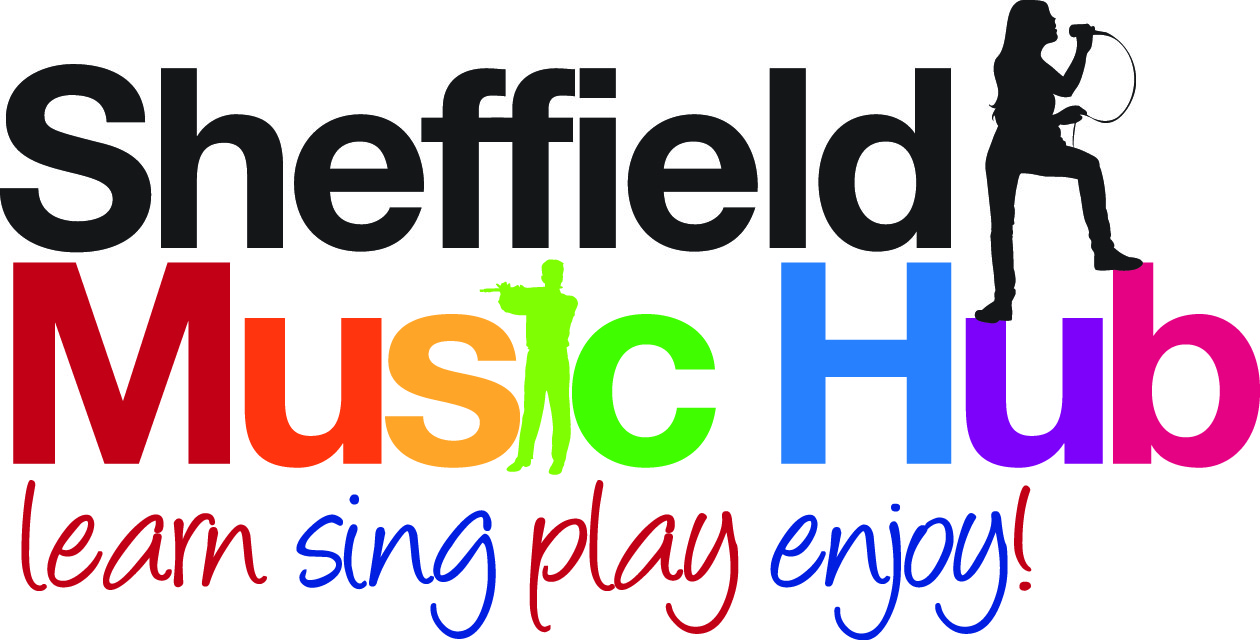 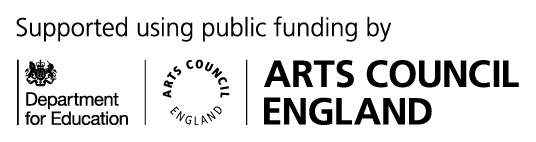 